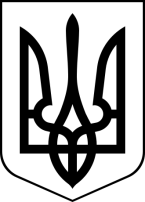 БРОСКІВСЬКИЙ ЗАКЛАД  ЗАГАЛЬНОЇ СЕРЕДНЬОЇ ОСВІТИСАФ'ЯНІВСЬКОЇ СІЛЬСЬКОЇ РАДИІЗМАЇЛЬСЬКОГО РАЙОНУ ОДЕСЬКОЇ ОБЛАСТІНАКАЗ05.01.2022                                                                                                        №9/О                                                                                                   Про призначення відповідальногоз питань мобілізаційної роботи       На виконання статті 5 Закону України «Про мобілізаційну підготовку та мобілізацію», з метою організації здійснення заходів з мобілізаційної підготовки та мобілізації і контролю за здійсненням цих заходів у навчальному закладіН А К А З У Ю:       1. Покласти відповідальність на Водзяновську А. П., директора закладу загальної середньої освіти, по здійсненню заходів з мобілізаційної підготовки та мобілізації.        2. Відповідальній з питань мобілізаційної роботи, у своїй діяльності  керуватися Конституцією і законами України,  актами Президента України, Кабінету Міністрів України, а також посадовою інструкцією.        3. Основні завдання відповідальної з питань мобілізаційної роботи  :       3.1. Організовувати виконання законів, інших нормативно-правових актів із питань мобілізаційної підготовки та мобілізації;постійно       3.2. Організовувати планування, розроблення і проведення заходів з мобілізаційної підготовки та мобілізації, у тому числі з переведення  закладу на роботу в умовах особливого періоду та здійснювати  контроль за їх виконанням;Постійно       3.3. Координувати розроблення проекту мобілізаційного плану, довгострокових і річних програм мобілізаційної підготовки До 14.01.2022       3.4. Вживати заходи  до забезпечення їх виконання;Постійно       3.5. Брати участь у роботі з визначення потреб (обсягу) у фінансуванні заходів з мобілізаційної підготовки;Постійно       3.6. Здійснювати контроль за створенням, зберіганням та обслуговуванням мобілізаційного резерву матеріально-технічних  і сировинних ресурсів у закладі;Постійно       3.7. Контролювати роботу з бронювання військовозобов'язаних та веденням їх обліку, подання відповідної звітності, подання пропозицій щодо бронювання військовозобов'язаних на період мобілізації та на воєнний час;       3.8. Забезпечувати подання відповідним органам інформації, необхідної для планування та здійснення мобілізаційних заходів;       3.9. Забезпечувати додержання режиму обмеження доступу під час здійснення заходів з мобілізаційної підготовки;      4. Контроль за виконанням наказу залишаю за собою.Директор                                                                           Алла ВОДЗЯНОВСЬКА Для службового користуванняПрим. 1ЗАТВЕРДЖУЮНачальник управління освітиСаф’янівської сільської радиІзмаїльського районуОдеської області________ Тетяна ЯКИМЕНКО05.01.2022ПОГОДЖУЮДиректор Бросківського закладузагальної середньої освітиСаф’янівської сільської радиІзмаїльського районуОдеської області_______Алла ВОДЗЯНОВСЬКА05.01.2022МОБІЛІЗАЦІЙНИЙ ПЛАНБросківського закладу  загальної середньої освіти Саф’янівської сільської ради Ізмаїльського району Одеської областіс. Броска2022РОЗДІЛ І. ПОЯСНЮВАЛЬНА ЗАПИСКАМобілізаційний план Бросківського закладу загальної середньої освіти Саф’янівської сільської ради Ізмаїльського району Одеської області (далі – Заклад) розроблено відповідно до Закону України «Про мобілізаційну підготовку та мобілізацію», наказу Міністерства освіти і науки України від 06 серпня 2019 року № 1080 «Про затвердження Методичних рекомендацій щодо розроблення мобілізаційного плану закладами освіти, підприємствами, установами та організаціями Міністерства освіти і науки України», розпорядження Ізмаїльської РДА від 09.04.2019 № 88/А-2019 «Про затвердження мобілізаційних завдань…»Зміст мобілізаційних завдань:1) забезпечення належної організації освітнього процесу та виконання освітніх програм в особливий період;2) у разі ліквідації (реорганізації) Закладу своєчасне сповіщення про це відповідних органів, з якими укладено договори (контракти) на виконання мобілізаційних завдань (замовлень);3) здійснення під час мобілізації заходів щодо переведення діяльності Закладу на функціонування в умовах особливого періоду;4) утримання в належному стані будівель, споруд та об’єктів інфраструктури, що належать для передачі в разі мобілізації Збройним Силам України, іншим військовим формуванням, Оперативно-рятувальній службі цивільного захисту або призначені для спільного з ними використання у воєнний час;5) сприяння територіальним центрам комплектування та соціальної підтримки, Центральному управлінню та/або регіональним органам Служби безпеки України, відповідному підрозділу Служби зовнішньої розвідки України у їхній роботі в мирний час та в особливий період;6) забезпечення своєчасного прибуття працівників, які залучаються до виконання обов’язку щодо мобілізації у порядку, визначеному частинами 3-5 статті 22 Закону України «Про мобілізаційну підготовку та мобілізацію», на збірні пункти та до військових частин;7) здійснення заходів щодо підготовки до розгортання спеціальних формувань, призначених для передачі в разі мобілізації до Збройних Сил України, інших військових формувань, Оперативно-рятувальної служби цивільного захисту, розгортання та передачі їх в особливий період згідно з мобілізаційними планами;8) надання під час мобілізації будівель, споруд та інших матеріально-технічних засобів Збройним Силам України, іншим військовим формуванням, Оперативно-рятувальній службі цивільного захисту згідно з мобілізаційними планами з наступним відшкодуванням їх вартості в порядку, встановленому законом;9) створення та утримання мобілізаційних потужностей, створення і зберігання мобілізаційного резерву матеріально-технічних і сировинних ресурсів згідно з мобілізаційними завданнями (замовленнями);10) забезпечення формування і ведення страхового фонду документації на продукцію мобілізаційного та оборонного призначення;11) ведення військового обліку призовників, військовозобов’язаних та резервістів із числа працюючих, здійснення заходів щодо бронювання військовозобов’язаних на період мобілізації та в особливий період і надавати звітність з цих питань відповідним органам державної влади, іншим державним органам та органам місцевого самоврядування в установленому порядку;12) надання відповідним органам влади інформації, необхідної для планування і здійснення мобілізаційних заходів;13) утворення мобілізаційних підрозділів та призначення працівників з питань мобілізаційної роботи;14) сприяння своїм працівникам, які є резервістами, у виконанні ними обов’язків служби у військовому резерві та своєчасному їх направленню до органів військового управління, військових частин;Заходи мобілізаційного плану проводяться з метою забезпечення функціонування Закладу в особливий період, продовження надання освітніх послуг у встановлених обсягах та відповідно до визначених освітніх програм і планів, забезпечення готовності до виконання мобілізаційних завдань в особливий період, дотримання безпечних та нешкідливих умов навчання і праці, здатності швидкого відновлення освітнього процесу.Порядок управління, збору даних обстановки, контролю забезпечення стійкого функціонування здійснюється штатними засобами зв’язку.Перелік основних керівних документів із зазначених питаньЗакони України:«Про оборону України» від 06 грудня 1991 року № 1932-XII;«Про Збройні Сили України» від 06 грудня 1991 року № 1934-XII;«Про військовий обов’язок і військову службу» від 25 березня 1992 року № 2232-XII;«Про мобілізаційну підготовку та мобілізацію» від 21 жовтня 1993 року № 3543-XII;«Про державний матеріальний резерв» від 24 січня 1997 року № 51/97-ВР;«Про страховий фонд документації України» від 22 березня 2001 року № 2332-III;«Про правовий режим воєнного стану» від 12 травня 2015 року № 389-VIII.Постанови (розпорядження) Кабінету Міністрів України:«Про затвердження Положення про військово-транспортний обов’язок» від 28 грудня 2000 року № 1921;«Про затвердження Типового положення про мобілізаційний підрозділ органу державної влади, іншого державного органу» від 27 квітня 2006 року № 587;«Про затвердження Порядку бронювання військовозобов’язаних за органами державної влади, іншими державними органами, органами місцевого самоврядування та підприємствами, установами і організаціями на період мобілізації та на воєнний час» від 04 лютого 2015року № 45;«Про затвердження Порядку організації та ведення військового обліку призовників і військовозобов’язаних» від 07 грудня 2016 року№ 921;«Про затвердження Порядку проведення перевірок стану та оцінки мобілізаційної готовності національної економіки, органів державної влади, інших державних органів, органів місцевого самоврядування, підприємств, установ і організацій, адміністративно-територіальних одиниць України» від 11 жовтня 2017 року № 796;«Про підвищення кваліфікації з питань мобілізаційної підготовки та мобілізації» від 14 серпня 2019 року № 719.Накази Міністерства економічного розвитку і торгівлі України:«Про затвердження Методичних рекомендацій щодо розроблення мобілізаційного плану на особливий період міністерствами, іншими центральними та місцевими органами виконавчої влади, державними органами, підприємствами, установами, організаціями України» від 30 листопада 1999 року № 19т.Накази Міністерства освіти і науки України:«Про затвердження Методичних рекомендації щодо розроблення мобілізаційного плану закладами освіти, підприємствами, установами та організаціями Міністерства освіти і науки України» від 06 серпня 2019 року № 1080.Висновок. Заклад готовий до виконання мобілізаційних завдань та удосконалення мобілізаційної підготовки.РОЗДІЛ ІІ. ПЕРЕВЕДЕННЯ НА ФУНКЦІОНУВАННЯ ЗАКЛАДУ В УМОВАХ ОСОБЛИВОГО ПЕРІОДУМобілізаційний план вводиться в дію в разі:1) оголошення рішення про мобілізацію;2) доведення його до виконавців стосовно прихованої мобілізації;3) введення воєнного стану в Україні або в окремих її місцевостях;4) створення наказу директора Закладу за окремим розпорядженням місцевого органу влади.Оповіщення керівного складу та працівників Закладу про введення в дію мобілізаційного плану здійснюється згідно схеми оповіщення штатними засобами зв’язку (посильними);Особливості функціонування Закладу в умовах особливого періоду визначаються наказом директора у відповідності до установчих та інших документів Закладу, які регламентують його діяльність.1. Порядок управління і зв’язку здійснюється штатними засобами зв’язку.Заходи щодо забезпечення стійкого функціонування в особливий період здійснюються відповідно до укладених договорів.Заходи щодо підтримання матеріально-технічної бази та кадрового складу на рівні, достатньому для виконання вимог Державних стандартів освіти та ліцензійних умов здійснюються відповідно до укладених договорів.Особливості провадження освітньої, фінансово-господарської та іншої діяльності Закладу здійснюються у штатному режимі.Забезпечення організації освітнього процесу та виконання освітніх програм здійснюється у відповідності до установчих та інших документів Закладу, які регламентують його діяльність.2. Перелік та зміст основних заходів, обсяги та строки їх здійснення, виконавціРОЗДІЛ ІІІ. ЗАДОВОЛЕННЯ ПОТРЕБ ЗБРОЙНИХ СИЛ УКРАЇНИ, ІНШИХ ВІЙСЬКОВИХ ФОРМУВАНЬ, СИЛ ЦИВІЛЬНОГО ЗАХИСТУ В ОСОБЛИВИЙ ПЕРІОДМобілізаційне завдання на підготовку фахівців для задоволення  потреб Збройних Сил України, інших військових формувань, сил цивільного захисту в особливий період відсутнє.РОЗДІЛ ІV. ЗАБЕЗПЕЧЕННЯ ФУНКЦІОНУВАННЯ НАЦІОНАЛЬНОЇ ЕКОНОМІКИ В ОСОБЛИВИЙ ПЕРІОД1. Зміст мобілізаційних завдань – охоплення дітей загальною середньою освітою, підготовкою фахівців для забезпечення функціонування національної економіки в особливий період.Порядок виконання мобілізаційних завдань з урахуванням проєктної потужності, реальної потреби та фактичної кількості осіб, які навчаються у Закладі – згідно показників фактичного навантаження та за мобілізаційним завданням.Заходи щодо уточнення обсягів підготовки (охоплення) та змісту освіти – відповідно до проєктної потужності.2. Перелік та зміст основних заходів, обсяги та строки їх здійснення, виконавціРОЗДІЛ V. ЗАБЕЗПЕЧЕННЯ ЖИТТЄДІЯЛЬНОСТІ НАСЕЛЕННЯ В ОСОБЛИВИЙ ПЕРІОД1. Зміст мобілізаційних завдань на забезпечення життєдіяльності  населення в особливий період – надання заявок до підприємств, установ, організацій щодо електро-, тепло-, газо-, водопостачання, медицини, зв'язку.Порядок їх виконання – згідно укладених договорів.Порядок організації взаємодії із представниками замовників на забезпечення життєдіяльності населення в особливий період – згідно укладених договорів.2. Перелік та зміст основних заходів, обсяги та строки їх здійснення, виконавціРОЗДІЛ VІ. МІЖНАРОДНЕ СПІВРОБІТНИЦТВОЗаклад не укладає договорів про міжнародне співробітництво, отримання необхідного обладнання та приладдя із-за кордону для освітніх цілей.Директор                                                                          Алла ВОДЗЯНОВСЬКА№ п/пОсновні заходиСтрок виконанняВиконавці1Виконання програм і планівдо 31.05.2022Педагогічний колектив Бросківського ЗЗСО№ п/пОсновні заходиСтрок виконанняВиконавці№№п/пОсновні заходиСтрок виконанняВиконавціРозрахунок потреб у матеріально-технічних ресурсах Закладу в особливий період:у електричній енергіїу тепловій енергіїу газіу водіу лікарських засобах та медичних послугаху засобах та послугах зв’язкуЗа потребиВодзяновська А. П.Складання договорів щодо постачання матеріально-технічних ресурсів та надання послуг:електричної енергіїтеплової енергіїгазуводилікарських засобів та медичних послугзасобів та послуг зв’язкуВідповідно до вимог системи державних закупівель«ProZorro»Водзяновська А. П.